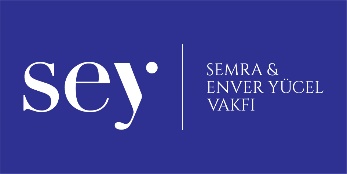 ETKİNLİK ADI	: Büyü Büyü Küçül KüçülSEVİYE		: (1,2.Sınıf)AMAÇ		: Dikkat ve denge becerilerini arttırmaMEKÂN		: EvMALZEME		: Malzemeye gerek yoktur.AÇIKLAMA		: Oyun, evin salonunda farklı biçimlerde oynanır. Salonda aile fertleri ayakta durur. Eğitmen, aşağıdaki sözleri söylerken, öğrenciler bu sözlere uygun hareketleri yaparlar. Kazanan ya da kaybeden yoktur.Büyü BüyüKollarını yukarı kaldırDaha çok kaldır,daha çok kaldırAyak parmaklarının ucuna basDaha çok yüksel, daha çok yükselBüyü büyü kocaman ol, büyü büyü kocaman ol(Öğrenciler en çok yükseldiklerinde, ara vermeden küçül küçül oyununa geçilir)Küçül küçülKollarını indirÇömelerek büzülDaha çok büzül, daha çok büzülKüçül küçül minicik olPÜF NOKTASI	:Kazanan ya da kaybeden yoktur. Eğitmen, katılımcıların sıkıldığını fark ederse onları şaşırtmak için başta belirlediği sözlerden farklı sözler söyleyebilir.DİKKAT!           : Eğitmen oyun içinde şaşırtmalı komutlar vererek katılımcıları hataya zorlamalı ama her hatadan sonra esprili bir dille katılımcıyı motive etmelidir.